Dokładny skład używanych produktów jest dostępny u IntendentaIntendent zastrzega sobie prawo do zmian w jadłospisie z przyczyn od niego niezależnychŚniadanieObiadPodwieczorekPoniedziałek01.01.2024r.Wtorek02.01.2024r.AlergenyGluten, mleko, seler, jajka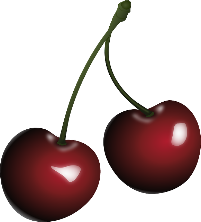 Chleb firmowySkładniki: (mąka pszenna 60%, zakwas naturalny, woda, mąka żytnia 40%, sól, drożdże, preparat enzymatyczny (mąka pszenna, emulgator – lecytyna, środki do przetwarzania mąki: kwas askorbinowy, enzymy)Chleb ziarnisty HeliosSkładniki: mąka pszenna 33%, woda, mąka żytnia 13%, mieszanka ziaren 8%, słonecznik, siemię lniane, mąka pszenna graham, drożdże, cukier, sól, gluten pszenny, stabilizator karboksymetyloceluloza, otręby owsiane, suchy zakwas żytni, emulgatory E471, E472e, kwas mlekowy, kwas octowy, środek do przetwarzania mąki: kwas askorbinowy, przyprawyMasłoSkładniki: śmietankaSer żółty goudaOgórek kiszonyKakao Składniki: mleko, kakaoKrupnik z kaszySkładniki: ziemniaki, mieszanka warzyw mrożonych, kasza jęczmienna, mięso drobiowe, marchew, pietruszka, seler, por, natka pietruszkiMakaron z bitą śmietaną, serem i truskawkamiSkładniki: makaron, truskawki, ser biały mój ulubiony, śmietana 36%Kompot owocowy z owoców mrożonychJogurt naturalny z wiśniami (wyrób własny)Składniki: jogurt naturalny, wiśnieBiszkopty lady fingersSkładniki:  mąka pszenna, jaja, cukier, sólŚroda03.01.2024r.AlergenyGluten, mleko, seler, jajkaChleb firmowySkładniki: (mąka pszenna 60%, zakwas naturalny, woda, mąka żytnia 40%, sól, drożdże, preparat enzymatyczny (mąka pszenna, emulgator – lecytyna, środki do przetwarzania mąki: kwas askorbinowy, enzymy)Chleb ziarnisty HeliosSkładniki: mąka pszenna 33%, woda, mąka żytnia 13%, mieszanka ziaren 8%, słonecznik, siemię lniane, mąka pszenna graham, drożdże, cukier, sól, gluten pszenny, stabilizator karboksymetyloceluloza, otręby owsiane, suchy zakwas żytni, emulgatory E471, E472e, kwas mlekowy, kwas octowy, środek do przetwarzania mąki: kwas askorbinowy, przyprawyMasłoSkładniki: śmietankaJajko gotowane Kawa inka na mlekuSkładniki: mleko, kawa inkaRosół z makaronemSkładniki: makaron, mięso drobiowe mieszane, marchew, pietruszka, wołowina, seler, por, natka pietruszkiPaluszki drobioweSkładniki: pierś z kurczaka, jogurt naturalny, bułka tarta, przyprawa do kurczakaZiemniaki pureeSkładniki: ziemniaki, masło, mlekoFasolka szparagowa z zasmażkąSkładniki: fasolka szparagowa cięta (mrożona). masło, bułka tarta Kompot owocowy z owoców mrożonych  Rogal drożdżowy z nadzieniemSkładniki: mąka pszenna, marmolada wieloowocowa, woda, cukier, jaja, margaryna, substancja konserwująca kwas sorbowy, regulator kwasowości kwas cytrynowy, aromat, barwnik annato, drożdże, preparat enzymatcznySok owocowy Składniki: sok jabłkowy 100% z soku zagęszczonegoCzwartek04.01.2024r.AlergenyGluten, mleko, seler, jajkaZupa budyniowa na mlekuSkładniki: mleko, budyń waniliowyChleb firmowySkładniki: (mąka pszenna 60%, zakwas naturalny, woda, mąka żytnia 40%, sól, drożdże, preparat enzymatyczny (mąka pszenna, emulgator – lecytyna, środki do przetwarzania mąki: kwas askorbinowy, enzymy)Chleb ziarnisty grahamSkładniki: mąka pszenna 50%, mąka graham 50%, woda, zakwas naturalny, słonecznik, siemię lniane, ekstrakt słodowy do produkcji pieczywa pszennego: ekstrakt słodu- słód jęczmienny, sólMasłoSkładniki: śmietankaPolędwica sopockaOgórek zielonyHerbata z cytrynąZupa pieczarkowa na maśleSkładniki: pieczarki, makaron, masło, marchew, pietruszka, mąka pszenna, śmietana 30%, seler, por, czosnekNaleśniki z białym serem i dżemem wiśniowymSkładniki: mleko, mąka pszenna, ser biały mój ulubiony, jajka, dżem wiśniowy, cukier waniliowyKompot owocowy z owoców mrożonychbananBułka zwykłaSkładniki: mąka pszenna, woda, sól, cukier, polepszacz w postaci sypkiej, środki do przetwarzania mąki – kwas askorbinowy, enzymyMasłoSkładniki: śmietankaKiełbasa szynkowaSałata, ogórek kiszonyHerbata z cytrynąPiątek05.01.2024r.AlergenyGluten, mleko, seler, rybaChleb firmowySkładniki: (mąka pszenna 60%, zakwas naturalny, woda, mąka żytnia 40%, sól, drożdże, preparat enzymatyczny (mąka pszenna, emulgator – lecytyna, środki do przetwarzania mąki: kwas askorbinowy, enzymy)Chleb ziarnisty HeliosSkładniki: mąka pszenna 33%, woda, mąka żytnia 13%, mieszanka ziaren 8%, słonecznik, siemię lniane, mąka pszenna graham, drożdże, cukier, sól, gluten pszenny, stabilizator karboksymetyloceluloza, otręby owsiane, suchy zakwas żytni, emulgatory E471, E472e, kwas mlekowy, kwas octowy, środek do przetwarzania mąki: kwas askorbinowy, przyprawyMasłoSkładniki: śmietankaSer biały ze świeżymi warzywamiSkładniki: ser biały mój ulubiony, papryka czerwona, rzodkiewka, szczypiorekKawa zbożowa na mlekuSkładniki: mleko, kawa zbożowa AnatolMus marchewkowy z grzankamiSkładniki: marchew, mięso drobiowe, ziemniaki, pietruszka, chleb tostowy, seler, porPaluszki rybne pieczoneSkładniki:  filety z mintaja (65%) mąka pszenna
olej słonecznikowy (z pierwszego tłoczenia, nieekstrahowany chemicznie), woda
skrobia ziemniaczana (niemodyfikowana chemicznie), sól (bez substancji przeciwzbrylających). przyprawy (papryka i kurkuma), drożdżeZiemniaki pieczoneSkładniki: ziemniaki, przyprawa do ziemniakówSos czosnkowySkładniki: jogurt naturalny typu greckiego, majonez, czosnek świeżySurówka z kiszonej kapusty z marchewkąSkładniki: kapusta kiszona, marchew, jabłko, por, olejKompot owocowy z owoców mrożonychWafle ryżoweSkładniki: ryż brązowyPowidła śliwkoweSkładniki: śliwka węgierkaKubuśSkładniki: sok jabłkowy z zagęszczonego soku 56%, przeciery z: marchwi 30% i bananów 14%, witamina C